PREFEITURA MUNICIPAL DE CÁSSIA DOS COQUEIROS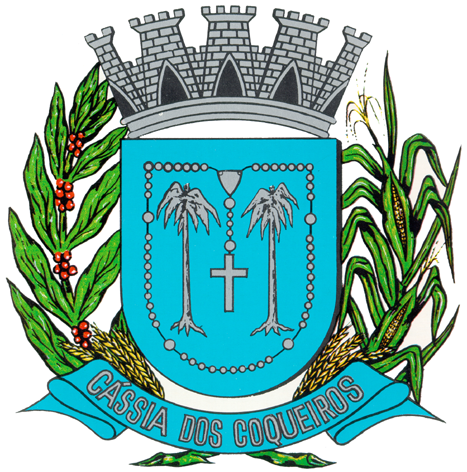 CNPJ 44.229.805/0001-87 - Rua Joaquim Lopes Ferreira, nº. 489 - Centro – Cássia dos Coqueiros – SPCep: 14260-000 – PABX: (16) 3669-1123   E-mail: prefeitura@cassiadoscoqueiros.sp.gov.brPORTARIA Nº 27, DE 02 DE FEVEREIRO DE 2023.“Dispõe sobre o TÉRMINO DE CONTRATO da Sra. DANIELA DE CASSIA TOLEDO DE SOUZA para o emprego de PEBII- INGLES-PORTUGUES”, DE ACORDO COM SUA CLASSIFICAÇÃO NO PROCESSO SELETIVO Nº 01/2022. SILVIO SANTOS DOS REIS FARIA Prefeito Municipal de Cássia dos Coqueiros, Estado de São Paulo, no uso das atribuições que lhe são conferidas por Lei etc.,R   E      S        O          L            V               E:Artigo 1º - CESSAR O CONTRATO a Sra. DANIELA DE CASSIA TOLEDO DE SOUZA, portadora do RG n° 30.394.759-7 SSP-SP, inscrita no CPF sob nº 278.361.394-02 PIS Nº 12630395172, CTPS nº 86811 - Série nº00164-SP, para a função de PEB II- INGLES -PORTUGUES (temporária)  a partir desta data (01/02/2024).Artigo 2º - Esta Portaria entrará em vigor na data de sua publicação, revogadas as disposições em contrário.				Publique-se, registre-se e afixe-se.Cássia dos Coqueiros,02 de fevereiro de 2024.SILVIO SANTOS DOS REIS FARIAPrefeito MunicipalPublicada, registrada e afixada naSecretaria da Prefeitura Municipal, na data supra.            SUELI BALTAZAREncarregada do Departamento Pessoal